InstructionsWrite the name of the brand next to the numberResults: 16-14 Expert13-9 Proficient8-4 Advanced beginner3-0 Novice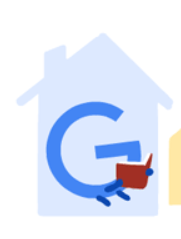 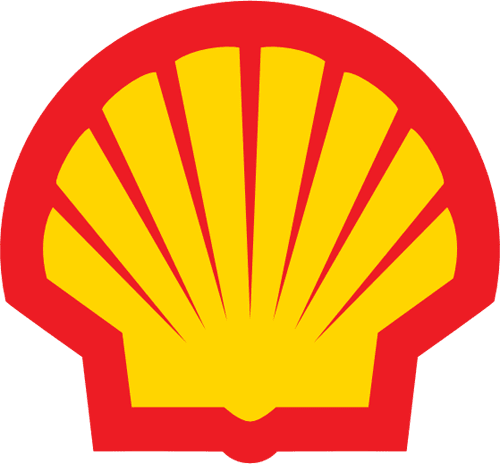 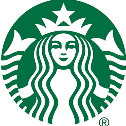 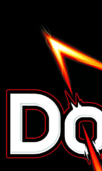 1 2 3 4 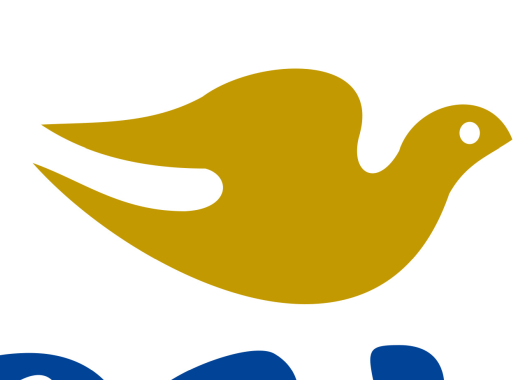 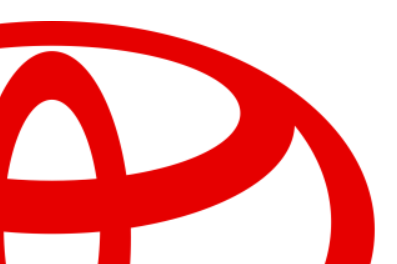 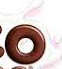 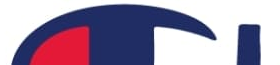 5 6 7 8 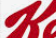 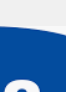 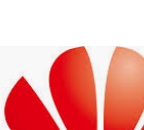 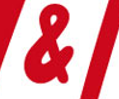 9 10 11 12 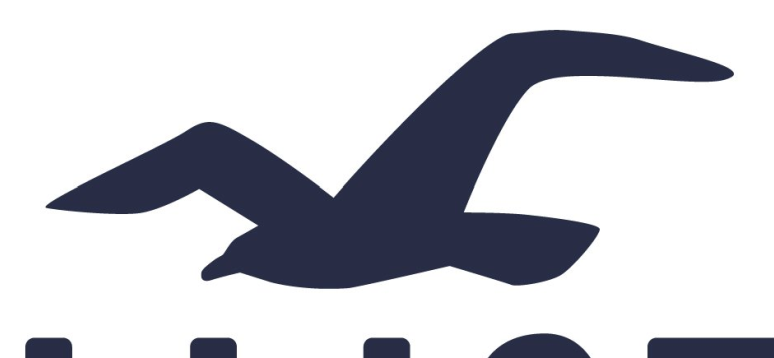 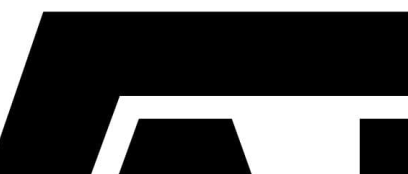 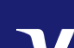 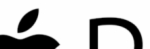 13 14 15 16 